E-VOTING UNTUK PEMILIHAN KETUA BEM STMIK AKAKOM YOGYAKARTA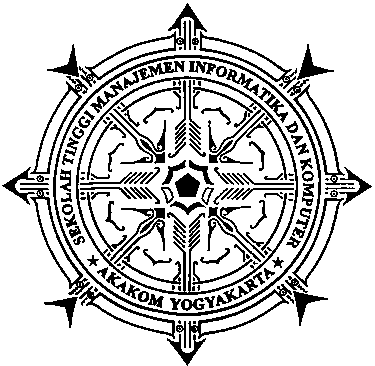 DISUSUN OLEHFATKHUROZAQ BUDI SETYAWANNIM		: 025410062Jurusan	: Teknik InformatikaJenjang	: Strata 1SEKOLAH TINGGI MANAJEMEN INFORMATIKA DAN KOMPUTER AKAKOMY O G Y A K A R T A2011